Об утверждении Положения о присвоении звания «Почетный гражданин Канашского района Чувашской Республики»В соответствии с Федеральным законом от 06.10.2003 г. № 131-ФЗ «Об общих принципах организации местного самоуправления в Российской Федерации», в целях поощрения граждан за выдающиеся заслуги перед районом, большой личный вклад в его социально - экономическое развитие Собрание депутатов Канашского района РЕШИЛО:1.Утвердить прилагаемое Положение о присвоении звания "Почетный гражданин Канашского района Чувашской Республики", согласно приложению 1 к настоящему решению.2. Признать утратившим силу решение Собрания депутатов Канашского района от 15 февраля 2007 года N 13/3 «О Положении о звании "Почетный гражданин Канашского района».3. Настоящее решение вступает в силу со дня официального опубликования.Глава Канашского района – Председатель Собрания депутатов							И.Т. Иванов     Приложение № 1			УТВЕРЖДЕНОрешением Собрания депутатов  Канашского района Чувашской Республикиот 01.04.2020 г. № 49/10Положение о присвоении звания «Почетный гражданин Канашского района Чувашской Республики»Общая частьНастоящее Положение определяет порядок присвоения звания "Почетный гражданин Канашского района Чувашской Республики", устанавливает права и льготы граждан, удостоенных звания "Почетный гражданин Канашского района Чувашской Республики".Звание "Почетный гражданин Канашского района Чувашской Республики" является высшим почетным званием Канашского района, учреждается в целях признания выдающихся заслуг граждан и поощрения личной деятельности, направленной на пользу района, обеспечения его благополучия и процветания.Условия присвоения звания "Почетный гражданинКанашского района Чувашской Республики"Звание "Почетный гражданин Канашского района Чувашской Республики" удостаивается гражданам Российской Федерации персонально и пожизненно:- имеющие особые заслуги в развитии Канашского района, внесшие своей деятельностью большой вклад в экономическое и культурное развитие района;- жители Канашского района, прославившиеся трудовыми, культурными и общественно-политическими достижениями и пользующиеся в связи с этим всеобщей известностью и уважением граждан района, Чувашской Республики и Российской Федерации;- за выдающиеся заслуги в государственном и муниципальном управлении, защите прав человека, укреплении мира, развитии экономики, производства, науке, технике, культуре, искусстве, воспитании и образовании, здравоохранении, благотворительной и иной общественной деятельности, направленной на достижение экономического, социального и культурного благополучия Канашского района, за высокое профессиональное мастерство и многолетний труд, деятельность, способствующую всестороннему развитию Канашского района, повышению его роли и авторитета в Российской Федерации, Чувашской Республике, а также за мужество, героизм, смелость и отвагу при выполнении служебного долга по защите Отечества.Условие рождения, проживания на территории Канашского района лиц, представленных к званию "Почетный гражданин Канашского района Чувашской Республики", не является обязательным.Звание "Почетный гражданин Канашского района Чувашской Республики" не может быть присвоено лицу, не реабилитированному или имеющему не снятую или не погашенную в установленном законодательством порядке судимость, а также лицу, в отношении которого был вынесен и вступил в силу обвинительный приговор.Порядок присвоения звания "Почетный гражданинКанашского района Чувашской Республики"Звание "Почетный гражданин Канашского района Чувашской Республики" может присваиваться к знаменательным событиям Канашского района и к празднику песни, труда и спорта «Акатуй», решением Собрания депутатов Канашского района, которое подлежит обязательному опубликованию в средствах массовой информации.Инициаторами присвоения звания "Почетный гражданин Канашского района Чувашской Республики" могут выступать Собрание депутатов Канашского района, администрации сельских поселений Канашского района, трудовые коллективы предприятий, учреждений, организаций всех форм собственности, общественные организации и творческие союзы.Ходатайства о присвоении звания "Почетный гражданин Канашского района Чувашской Республики" рассматриваются на заседании Собрания депутатов Канашского района. К ходатайству прилагаются следующие документы:- представление коллектива, выдвинувшего кандидата (выписка из протокола собрания (конференции) трудового коллектива, собрания (конференции) общественной организации или творческого союза);- наградной лист или анкета кандидата;- характеристика с указанием заслуг кандидата;- копии документов, подтверждающие заслуги кандидата;- фотокарточки 3 x 4 - 1 шт., 9 x 12 - 1 шт.Ходатайство о присвоении звания "Почетный гражданин Канашского района Чувашской Республики" должно содержать основные биографические данные кандидата с указанием производственной и общественной деятельности, а также подробное изложение конкретных заслуг перед Канашским районом и его жителями.Решение Собрания депутатов Канашского района о выдвижении кандидата на присвоение звания "Почетный гражданин Канашского района Чувашской Республики" принимается открытым голосованием большинством голосов депутатов Собрания депутатов Канашского района.Председатель Собрания депутатов Канашского района организует ведение протокола заседания.В протоколе Собрания депутатов Канашского района указывается: - место и время проведения заседания;- число участников заседания; - председатель и секретарь заседания, повестка дня.В протоколе заседания должны содержаться основные положения выступлений, вопросы, поставленные на голосование, результаты голосования по ним, решения, принятые заседанием. Протокол заседания подписывается председателем и секретарем Собрания депутатов Канашского района. Ходатайство о присвоении звания "Почетный гражданин Канашского района Чувашской Республики" с приложениями, должны быть внесены не позднее, чем за 30 дней до установленной даты празднования знаменательного события в текущем году. Документы, поданные позже, в текущем году не рассматриваются. Заседание Собрания депутатов Канашского района правомочно, в случае присутствия не менее двух третей от утвержденного числа депутатов. Решение заседания считается принятым, если за него проголосовало более половины от присутствующих на заседании депутатов.При присвоении лицу звания "Почетный гражданин Канашского района Чувашской Республики" посмертно (в исключительных случаях) знаки отличия звания "Почетный гражданин Канашского района Чувашской Республики" передаются родственникам или по их согласию помещаются на хранение в архив администрации Канашского района Чувашской Республики. Вручение удостоверения (приложение 2), ленты (приложение 3), решения Собрания депутатов Канашского района (приложение 4) и наручных часов производится на торжественной церемонии присвоения звания "Почетный гражданин Канашского района Чувашской Республики". Права и льготы Почетного гражданина Канашского района Чувашской РеспубликиПочетные граждане Канашского района Чувашской Республики имеют право на:- безотлагательный прием руководителями администрации района;- внесение в Собрание депутатов Канашского района и в администрацию района предложений по вопросам благоустройства района, по социальным и другим вопросам;- приглашение на мероприятия, организуемые и проводимые органами местного самоуправления Канашского района;- беспрепятственный проход в здания и помещения, занимаемые органами местного самоуправления Канашского района по предъявлении удостоверения Почетного гражданина Канашского района Чувашской Республики;Лишение звания "Почетный гражданинКанашского района Чувашской Республики"Лишение звания "Почетный гражданин Канашского района Чувашской Республики" может производиться решением Собрания депутатов Канашского района в следующих случаях:- фальсификации документов, указанных разделом 3 настоящего Положения;- воздействия на лиц, участвующих в процессе выявления общественного мнения по вопросу присвоения звания «Почетный гражданин Канашского района Чувашской Республики», повлекшего искажение его результатов;- осуждения награжденного за совершенное преступление, установленное приговором суда, вступившего в законную силу.Заключительные положения«Почетный гражданин Канашского района Чувашской Республики» имеет право на юридическую и административную защиту его статуса, установленного настоящим Положением. Решение о присвоении звания «Почетный гражданин Канашского района Чувашской Республики» пересмотру и отмене не подлежит, за исключением случаев предусмотренных разделом 5 настоящего Положения. Информация о гражданах, удостоенных звания "Почетный гражданин Канашского района Чувашской Республики" будет содержаться на информационном стенде администрации Канашского района Чувашской Республики.Приложение № 2 УТВЕРЖДЕНОрешением Собрания депутатов  Канашского района Чувашской Республикиот 01.04.2020 г. № 49/10Удостоверение «Почетный гражданин Канашского района Чувашской Республики»Удостоверение представляет собой книжечку в обложке из кожзаменителя темно - вишневого цвета и в развернутом виде имеет размер 65 x 100 мм, в центре лицевой стороны обложки размещена надпись «Почетный гражданин Канашского района Чувашской Республики», выполненные тиснением красителем золотистого цвета. Сторона внутренней наклейки удостоверения изготавливается на одном бланке из бумаги желтого цвета, надписи выполняются черным цветом.
Внутренняя сторона удостоверения:
Приложение № 3 УТВЕРЖДЕНОрешением Собрания депутатов  Канашского района Чувашской Республикиот 01.04.2020 г. № 49/10Описание ленты «Почетный гражданин Канашского района Чувашской Республики»Лента «Почетный гражданин Канашского района Чувашской Республики» представляет собой двойное шелковое полотнище желтого цвета (цвета солнца, дарующего жизнь всему на земле) размером 200 x 20 см. На лицевой стороне ленты располагается вышитая надпись пурпурного цвета «Почетный гражданин Канашского района Чувашской Республики», указывается год награждения, а также изображение герба Канашского района. Правила ношения: лента располагается с правого плеча на левое бедро.Эскиз нагрудной ленты.   Приложение № 4 УТВЕРЖДЕНОрешением Собрания депутатов  Канашского района Чувашской Республики   от 01.04.2020 г. № 49/10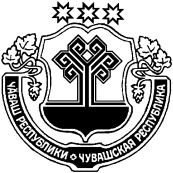 О представлении к присвоениюзвания «Почетный гражданин Канашского района Чувашской Республики» _________________В целях укрепления духовно-нравственных основ российского общества, совершенствования государственной политики в области патриотического воспитания граждан, увековечивания памяти Героев Отечества, Собрание депутатов Канашского района Чувашской Республики решило:Представить к присвоению звания «Почетный гражданин Канашского района Чувашской Республики» ______________________________________.ЧĂВАШ РЕСПУБЛИКИЧУВАШСКАЯ РЕСПУБЛИКА КАНАШ РАЙОНĚНДЕПУТАТСЕН ПУХĂВĚ ЙЫШĂНУ  01.04.2020   49/10 № Канаш хулиСОБРАНИЕ ДЕПУТАТОВ КАНАШСКОГО РАЙОНАРЕШЕНИЕ01.04.2020  № 49/10 город КанашМуниципальное образование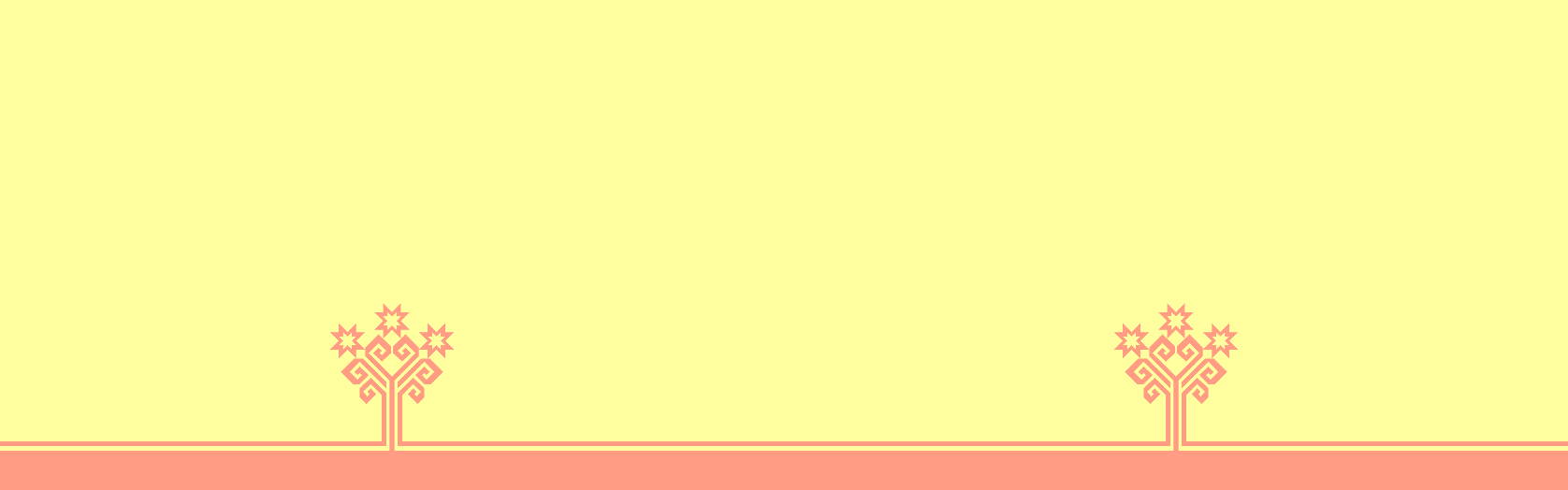 Канашский район Чувашской РеспубликиМуниципальное образованиеКанашский район Чувашской РеспубликиМуниципальное образованиеКанашский район Чувашской РеспубликиМуниципальное образованиеКанашский район Чувашской РеспубликиМуниципальное образованиеКанашский район Чувашской РеспубликиМуниципальное образованиеКанашский район Чувашской РеспубликиМуниципальное образованиеКанашский район Чувашской РеспубликиМуниципальное образованиеКанашский район Чувашской РеспубликиВыдано согласно решению Собрания депутатовКанашского района Чувашской республикиВыдано согласно решению Собрания депутатовКанашского района Чувашской республикиВыдано согласно решению Собрания депутатовКанашского района Чувашской республикиВыдано согласно решению Собрания депутатовКанашского района Чувашской республикиВыдано согласно решению Собрания депутатовКанашского района Чувашской республикиВыдано согласно решению Собрания депутатовКанашского района Чувашской республикиВыдано согласно решению Собрания депутатовКанашского района Чувашской республикиВыдано согласно решению Собрания депутатовКанашского района Чувашской республикиВыдано согласно решению Собрания депутатовКанашского района Чувашской республикиВыдано согласно решению Собрания депутатовКанашского района Чувашской республикиВыдано согласно решению Собрания депутатовКанашского района Чувашской республикиВыдано согласно решению Собрания депутатовКанашского района Чувашской республикиВыдано согласно решению Собрания депутатовКанашского района Чувашской республикиВыдано согласно решению Собрания депутатовКанашского района Чувашской республикиВыдано согласно решению Собрания депутатовКанашского района Чувашской республикиВыдано согласно решению Собрания депутатовКанашского района Чувашской республикиУДОСТОВЕРЕНИЕ №УДОСТОВЕРЕНИЕ №отот№Гр.Глава администрации Канашского района Чувашской РеспубликиГлава администрации Канашского района Чувашской РеспубликиВ. Н. СтепановВ. Н. СтепановВ. Н. СтепановВ. Н. СтепановГлава администрации Канашского района Чувашской РеспубликиГлава администрации Канашского района Чувашской РеспубликиВ. Н. СтепановВ. Н. СтепановВ. Н. СтепановВ. Н. СтепановГлава администрации Канашского района Чувашской РеспубликиГлава администрации Канашского района Чувашской РеспубликиВ. Н. СтепановВ. Н. СтепановВ. Н. СтепановВ. Н. СтепановМ.П.М.П.является Почетным гражданином Канашского районаЧувашской Республики и занесен в Книгу Почетныхграждан Канашского района Чувашской Республикиявляется Почетным гражданином Канашского районаЧувашской Республики и занесен в Книгу Почетныхграждан Канашского района Чувашской Республикиявляется Почетным гражданином Канашского районаЧувашской Республики и занесен в Книгу Почетныхграждан Канашского района Чувашской Республикиявляется Почетным гражданином Канашского районаЧувашской Республики и занесен в Книгу Почетныхграждан Канашского района Чувашской Республикиявляется Почетным гражданином Канашского районаЧувашской Республики и занесен в Книгу Почетныхграждан Канашского района Чувашской Республикиявляется Почетным гражданином Канашского районаЧувашской Республики и занесен в Книгу Почетныхграждан Канашского района Чувашской Республикиявляется Почетным гражданином Канашского районаЧувашской Республики и занесен в Книгу Почетныхграждан Канашского района Чувашской РеспубликиМ.П.М.П.является Почетным гражданином Канашского районаЧувашской Республики и занесен в Книгу Почетныхграждан Канашского района Чувашской Республикиявляется Почетным гражданином Канашского районаЧувашской Республики и занесен в Книгу Почетныхграждан Канашского района Чувашской Республикиявляется Почетным гражданином Канашского районаЧувашской Республики и занесен в Книгу Почетныхграждан Канашского района Чувашской Республикиявляется Почетным гражданином Канашского районаЧувашской Республики и занесен в Книгу Почетныхграждан Канашского района Чувашской Республикиявляется Почетным гражданином Канашского районаЧувашской Республики и занесен в Книгу Почетныхграждан Канашского района Чувашской Республикиявляется Почетным гражданином Канашского районаЧувашской Республики и занесен в Книгу Почетныхграждан Канашского района Чувашской Республикиявляется Почетным гражданином Канашского районаЧувашской Республики и занесен в Книгу Почетныхграждан Канашского района Чувашской Республикиявляется Почетным гражданином Канашского районаЧувашской Республики и занесен в Книгу Почетныхграждан Канашского района Чувашской Республикиявляется Почетным гражданином Канашского районаЧувашской Республики и занесен в Книгу Почетныхграждан Канашского района Чувашской Республикиявляется Почетным гражданином Канашского районаЧувашской Республики и занесен в Книгу Почетныхграждан Канашского района Чувашской Республикиявляется Почетным гражданином Канашского районаЧувашской Республики и занесен в Книгу Почетныхграждан Канашского района Чувашской Республикиявляется Почетным гражданином Канашского районаЧувашской Республики и занесен в Книгу Почетныхграждан Канашского района Чувашской Республикиявляется Почетным гражданином Канашского районаЧувашской Республики и занесен в Книгу Почетныхграждан Канашского района Чувашской Республикиявляется Почетным гражданином Канашского районаЧувашской Республики и занесен в Книгу Почетныхграждан Канашского района Чувашской РеспубликиЧĂВАШ РЕСПУБЛИКИЧУВАШСКАЯ РЕСПУБЛИКА КАНАШ РАЙОНĚНДЕПУТАТСЕН ПУХĂВĚ ЙЫШĂНУ    _________           № Канаш хулиСОБРАНИЕ ДЕПУТАТОВ КАНАШСКОГО РАЙОНАРЕШЕНИЕ   ______  №  ______город КанашГлава Канашского района –Председатель Собрания депутатов         И.Т.Иванов